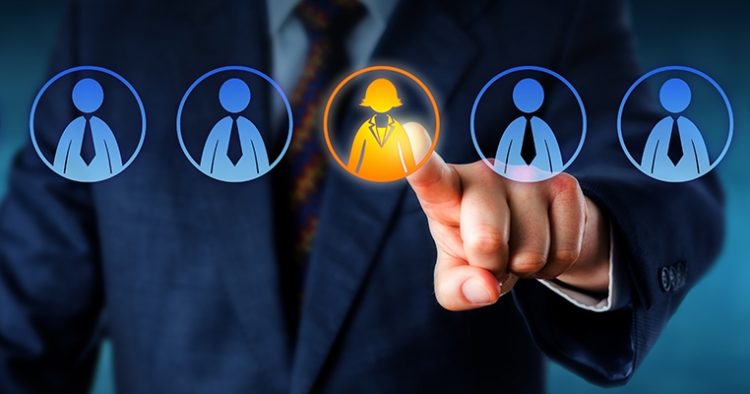 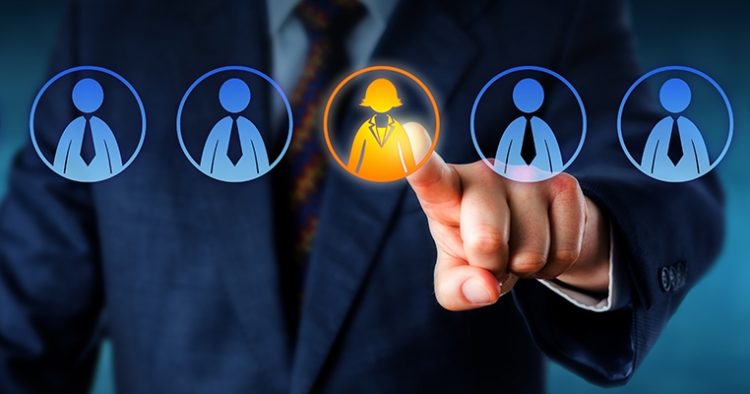 Leader sur son marché, Score & Secure Payment est une Fintech française qui optimise les stratégies de paiement des entreprises grâce à des services sécurisés et rapides à intégrer. Nous fournissons des solutions innovantes pour répondre aux évolutions du parcours de souscription et de paiement des clients finaux, en magasin comme en ligne. Plus de 10 000 clients « marchands » (Retail, B to B, Bricolage, Loisirs, Grande Distribution) nous confient plus de 4 Milliards d’euros de paiements à sécuriser chaque année. Notre ambition est simple : rendre le paiement simple, accessible et sécurisé. Nous gérons l’ensemble des aspects technologiques et réglementaires pour accepter les paiements par compte bancaire ou par chèque et permettre à nos clients de se concentrer sur le développement de leur entreprise.Vous aimez les contextes d'innovation, vous avez envie de partager un projet d'entreprise basé sur les nouvelles solutions de paiement ? C'est le moment de nous rejoindre !MissionsRattaché au Responsable Avant-Vente et Projets, vous organisez, planifiez et pilotez la réalisation de différents projets en vous appuyant sur des compétences internes et/ou externes. Vous définissez, mettez en œuvre et conduisez le projet depuis sa conception jusqu'à sa réalisation dans le but d'obtenir un résultat optimal et conforme aux besoins formulés par le client ou la Direction, dans le respect de nos exigences de qualité, de performance, de coût, de délai et de sécurité. Vous êtes Responsable de la documentation fonctionnelle. Vos missions seront de :Récolter les besoins du client, Valider la solution technique appropriée, Rédiger les Spécifications Fonctionnelles Détaillées à destination du MOE,Coordonner et animer l'équipe projet,Représenter le client à chacune des instances,Organiser les Comités de Pilotage et / ou Comités de Projet et rédiger les comptes-rendus,Garantir l’exécution des processus métier,Effectuer le suivi des risques et la remontée des alertes,Proposer des plans d'actions quand cela est nécessaire,Garantir le respect des engagements contractuels, de qualité, du planning et des coûts.Profil recherchéPassionné, curieux, autonome et motivé, vous êtes diplômé à minima d'une formation Bac+5 (Ecole d'Ingénieur ou de formation universitaire), vous justifiez d'une expérience de 3 ans minimum dans la gestion de projets. Vous avez de bonnes connaissances en architecture logicielle (API REST, Front & Back-office Web).Vous avez une certaine appétence en Web (PHP, Symfony, Angular JS), et en bases de données (SQL).Vous maîtrisez la conduite de projets ainsi que les outils JIRA, Confluence et Trello.Vous avez de bonnes connaissances dans différentes méthodologies dites « Agile ».Doté d'un bon relationnel, vous faîtes preuve de diplomatie, d'écoute et de pédagogie.Votre autonomie, votre capacité d'adaptation, d'analyse et de synthèse ainsi que votre force de proposition seront des atouts indispensables à votre réussite.Une expérience significative dans un Etablissement de Paiement, un établissement bancaire ou un Prestataire de Services de Paiement, ainsi qu’une bonne maîtrise de l’anglais, seront un plus. Statut : CadrePoste : CDI 			Disponibilité : ImmédiateRémunération : 40 000 € à 50 000 € par anContact : recrutement-rh@sspayment.com